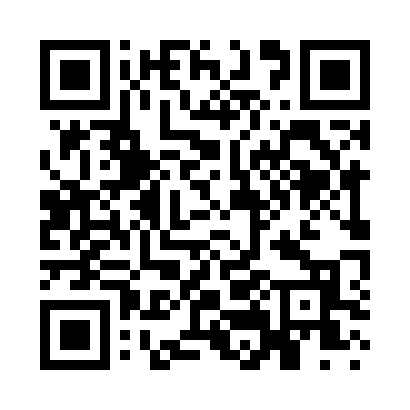 Prayer times for Beyers Corners, New York, USAMon 1 Jul 2024 - Wed 31 Jul 2024High Latitude Method: Angle Based RulePrayer Calculation Method: Islamic Society of North AmericaAsar Calculation Method: ShafiPrayer times provided by https://www.salahtimes.comDateDayFajrSunriseDhuhrAsrMaghribIsha1Mon3:355:221:005:058:3910:262Tue3:365:221:015:058:3910:253Wed3:375:231:015:058:3910:254Thu3:375:231:015:058:3910:245Fri3:385:241:015:058:3810:246Sat3:395:251:015:058:3810:237Sun3:405:251:025:068:3810:228Mon3:415:261:025:068:3710:219Tue3:425:271:025:068:3710:2110Wed3:445:271:025:068:3610:2011Thu3:455:281:025:058:3610:1912Fri3:465:291:025:058:3510:1813Sat3:475:301:025:058:3410:1714Sun3:485:311:025:058:3410:1615Mon3:505:311:035:058:3310:1516Tue3:515:321:035:058:3210:1417Wed3:525:331:035:058:3210:1218Thu3:545:341:035:058:3110:1119Fri3:555:351:035:058:3010:1020Sat3:565:361:035:048:2910:0921Sun3:585:371:035:048:2810:0722Mon3:595:381:035:048:2810:0623Tue4:015:391:035:048:2710:0524Wed4:025:401:035:038:2610:0325Thu4:045:411:035:038:2510:0226Fri4:055:421:035:038:2410:0027Sat4:065:431:035:028:239:5928Sun4:085:441:035:028:229:5729Mon4:095:451:035:028:209:5630Tue4:115:461:035:018:199:5431Wed4:125:471:035:018:189:52